	Genève, le 12 avril 2017Madame, Monsieur,Veuillez noter que le texte à l'étude suivant, relevant de la procédure AAP, a fait l'objet d'observations pendant la période d'examen additionnel, et qu'il sera soumis pour approbation à la prochaine réunion de la Commission d'études 5 (Genève, 15-24 mai 2017):Projet de nouvelle Recommandation UIT-T L.1315, Terminologie et évolution de la normalisation dans le domaine de l'efficacité énergétique (voir le Document TD41 (GEN/5)).Veuillez agréer, Madame, Monsieur, l'assurance de ma considération distinguée.Chaesub Lee
Directeur du Bureau de la normalisation
des télécommunications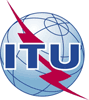 Union internationale des télécommunicationsBureau de la Normalisation des TélécommunicationsRéf.:
Tél.:Fax:
E-mail:Addendum 2 à la
Lettre collective TSB 1/5+41 22 730 6301+41 22 730 5853
tsbsg5@itu.int–	Aux administrations des Etats Membres de l'Union; –	aux Membres du Secteur UIT-T; –	aux Associés de l'UIT-T participant aux travaux de la Commission d'études 5;– aux établissements universitaires participant aux travaux de l'UIT.–	Aux administrations des Etats Membres de l'Union; –	aux Membres du Secteur UIT-T; –	aux Associés de l'UIT-T participant aux travaux de la Commission d'études 5;– aux établissements universitaires participant aux travaux de l'UIT.Objet:Réunion de la Commission d'études 5 de l'UIT-T; Genève, 15-24 mai 2017Réunion de la Commission d'études 5 de l'UIT-T; Genève, 15-24 mai 2017